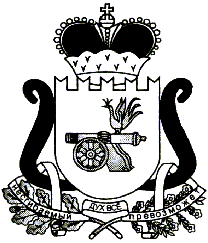 АДМИНИСТРАЦИЯ МУНИЦИПАЛЬНОГО ОБРАЗОВАНИЯ«ЕЛЬНИНСКИЙ РАЙОН» СМОЛЕНСКОЙ ОБЛАСТИП О С Т А Н О В Л Е Н И Еот  13.02.2015 № 81г. ЕльняО продлении срока реализации муниципальной программы «Обеспечение безопасности гидротехнических сооружений на территории муниципального образования «Ельнинский район» Смоленской области 
на 2014-2018 годы»В соответствии с Бюджетным кодексом Российской Федерации, постановлением Администрации муниципального образования «Ельнинский район» Смоленской области от 21.10.2013 № 615 «Об утверждении порядка разработки и реализации муниципальных программ Ельнинского района Смоленской области», Администрация муниципального образования «Ельнинский район» Смоленской областип о с т а н о в л я е т:1. Продлить срок реализации муниципальной программы «Обеспечение безопасности гидротехнических сооружений на территории муниципального образования «Ельнинский район» Смоленской области на 2014-2018 годы», утвержденную постановлением Администрации муниципального образования «Ельнинский район» Смоленской области от 12.12.2013 № 758 (в редакции постановлений Администрации муниципального образования «Ельнинский район» Смоленской области от 04.04.2014 № 277, от 18.07.2014 № 539, от 13.11.2014 № 743) до 2020года.2. Утвердить прилагаемую муниципальную программу «Обеспечение безопасности гидротехнических сооружений на территории муниципального образования «Ельнинский район» Смоленской области на 2014-2020 годы»  в новой редакции.3. Контроль за исполнением настоящего постановления возложить на заместителя Главы Администрации муниципального образования «Ельнинский район» Смоленской области В.П. Гринкеева.Глава Администрации муниципальногообразования «Ельнинский район»						          Смоленской области 				                     		   Н.Д. МищенковОтп.1 экз. – в делоРазослать:  отд.экон., фин.упр., КРК,Исп. В.И. Юрковотд.ЖКХ - 2тел. 4-27-6811.02.2015 г.Разработчик:С.Д. Евграфовател. 4-14-4411.02.2015 г.Визы:Е. А. Жукова               ______________«___»______ 2015 г.В. П. Гринкеев             ______________«___»______ 2015 г.О. И. Новикова          ______________«___»______ 2015 г.С.В. Кизунова            ______________«___»______ 2015 г.Т.В. Орещенкова       ______________«___»______ 2015 г.